02 ЖОВТНЯ – ЦЕЙ ДЕНЬ В ІСТОРІЇСвята Міжнародний день ненасильства або «Міжнародний день боротьби проти насилля». (Відзначається щорічно відповідно до рішення Генеральної Асамблеї ООН A/RES/61/271)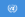  ООН: Всесвітній день Хабітат або «Міжнародний день житла». (Відзначається щорічно відповідно до рішення Генеральної Асамблеї ООН A/RES/40/202 у перший понеділок жовтня)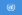 Всесвітній День архітектора (Відзначається щорічно в перший понеділок жовтня за рішенням 20-ї Генеральної Асамблеї Міжнародного союзу архітекторів)Міжнародний день лікаря Відзначається з ініціативи Всесвітньої організації охорони здоров'яМіжнародний день соціального педагога. Засновано на XVII Міжнародній конференції соціальних педагогів в Копенгагені в травні 2009-го рокуНаціональні Гвінея: Національне свято Гвінейської Республіки. День проголошення Незалежності (1958)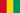 Події1535 — французький дослідник Жак Картьє висадився в Хочелазі, назвавши це місце Монреаль.1552 — взяття військами Івана Грозного Казані, приєднання Казанського ханства до Московського царства.1738 — У Переяславі Єпископом Переяславським Арсентієм Берло відкрито вищий навчальний заклад — Переяславський колегіум.1836 — Чарлз Дарвін повернувся з навколосвітньої подорожі на кораблі «Бігль», що тривала майже п'ять років і привела до створення його теорії еволюції.1870 — Рим став столицею об'єднаного Королівства Італія.1918 — Гетьман України Павло Скоропадський розпочав формування української національної гвардії.1936 — в СРСР максимальний термін ув'язнення підвищено з 10 до 25 років.1946 — Відбулася прем'єра першої «мильної опери» «Далекий пагорб».1990 — представники Студентського Братства Львова та Української студентської спілки (УСС) розпочали політичне голодування на площі Жовтневої революції (зараз Майдан Незалежності) у Києві.Народились1452 — Річард III, король Англії з 1482 року, останній з династії Йорків.1616 — Андреас Гріфіус, німецький поет і драматург епохи бароко. Один з найвідоміших німецьких авторів сонетів в XVII столітті.1865 — Січинський Денис, український композитор і хоровий диригент, перший професор музики у Галичині, музично-громадський діяч, педагог.1869 — Махатма Ганді, один із керівників та ідеологів національно-визвольних рухів Індії (п. 1948).1879 — Воллес Стівенс, американський поет, німецько-голландського походження. Лауреат Пулітцерівської премії (1955)1891 — Бокшай Йосип Йосипович, український живописець, педагог.1903 — Микола Азовський, український живописець (п. 1947).1906 — Іван Багряний, український письменник (п. 1963).1914 — Юрій Левітан, радянський актор, диктор, народний артист СРСР (п. 1983)1943 — Богдан Стельмах, український поет.1951 — Стінг, британський рок-музикант.1971 — Тетяна Бєляєва, українська самбістка і дзюдоїстка1973 — Андрій Данилко, український співак.1975 — Валентина Шевченко, українська лижниця1988 — Юрій Каплан, український співак, поет і композитор, лідер рок-групи «Валентин Стрикало».Померли1757 — Амурсана, монгольський князь, що боровся за незалежність Монголії від Китаю.1862 — барон Володимир Штейнгейль, декабрист.1892 — Ернест Ренан, французький експерт стародавніх мов і цивілізацій Близького Сходу, письменник і філософ.1944 — Степан Чарнецький поет, автор слів піснi — гімну «Ой у лузi червона калина».1968 — Марсель Дюшан, французький та американський художник, скульптор, представник дадаїзму та сюрреалізму, теоретик мистецтва, шахіст.1974 — Василь Шукшин, російський письменник.1976 — Енрік Монжо, іспанський скульптор.